Письмо №1263  от 30 декабря  2020г.Комплексные программы по организации работы с семьями и детьми, находящимися в социально - опасном положении  Руководителям ОО         На основании приказа МОН РД № 2400-07/20 от 27 ноября 2020г. «О разработке индивидуальных комплексных программ для работы с семьями и детьми, находящимися в социально-опасном положении», МКУ «Управление образования» направляет комплексные программы по организации работы с семьями и детьми, находящимися в социально опасном положении. Программы предназначены для работников ДОО и ОО.Необходимо ежеквартально к 25 числу  направлять отчет проведенных мероприятий с детьми находящимися в социально опасном положении,  по программе.Отчеты направлять по ОО на адрес электронной почты: magomedova05-95@mail.ru, по ДОО на sakinat_86@mail.ru Приложение: 1 .Психолого-педагогическое сопровождение семей социального риска в условиях ДОО;             2.Программа по работе с семьями и детьми, находящимися в социально-опасном положении (семьи «группы риска»). Программа для ОО;                                                                                               3.Форма для составления отчета.Начальник МКУ «Управление образования»:                                Х.Н.ИсаеваИсп:Магомедова Б.М.Тел:89697478888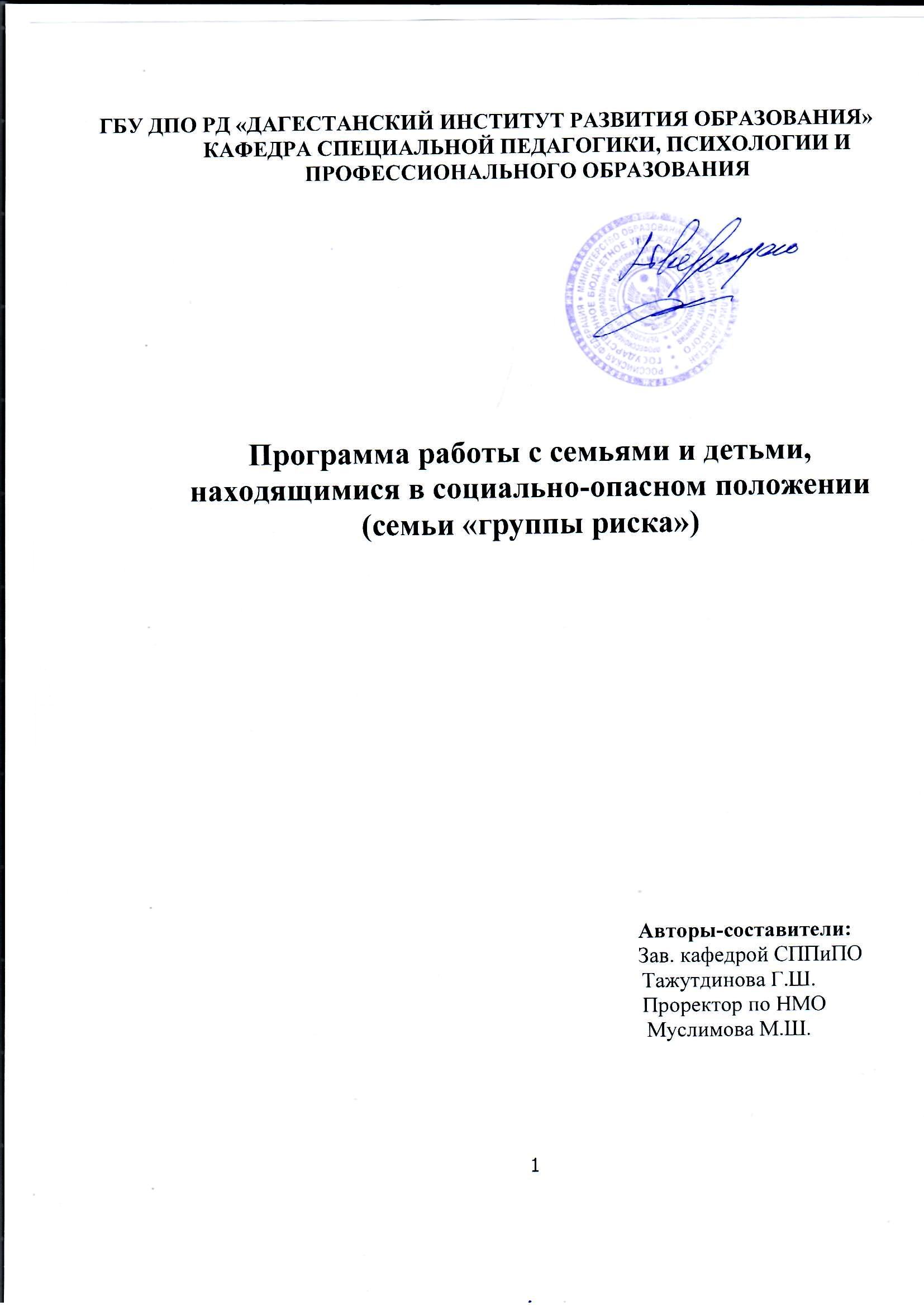 Печатается по решению учебно-методического совета Дагестанского института развития образования  от      протокол Регистрационный №Программа работы с семьями и детьми, находящимися в социально-опасном положении(семьи «группы риска»)Авторы-составители:Зав. кафедрой СППиПО Тажутдинова Г.Ш. Проректор по НМО Муслимова М.Ш. Данная комплексная программа разработана в целях организации работы с семьями и детьми, находящимися в социально опасном положении, и доведения мероприятий Подпрограммы до субъектов профилактики безнадзорности и правонарушений несовершеннолетних. Программа издается  в рамках приказа о формировании рабочей группы по разработке индивидуальных комплексных программ работы с семьями и детьми, находящимися в социально-опасном положении,  на основании приказа МОН РД  №2400-07/20    от 27 ноября 2020 г.В соответствии с пунктом 1.1.6 Перечня мероприятий подпрограммы «Профилактика правонарушений и преступлений  несовершеннолетних в Республике Дагестан на 2019-2021годы» государственной программы Республики Дагестан «Обеспечение общественного порядка и противодействие преступности в Республике Дагестан», утвержденной постановлением  Правительства Республики Дагестан от 22декабря 2014г. №659ОГЛАВЛЕНИЕ  Введение………………………………………………………..3Краткая аннотация к программе…………………………3Актуальность программы…………………………………4Цели и задачи программы………………………...……….6Нормативно-правовое обеспечение………………............8Ожидаемые результаты программы………………............8Работа с детьми группы риска……………………………….9Организация помощи педагогически запущенным детям……………………………….………………………….12План подготовки методического обеспечения для работы с педагогически запущенными детьми…………………………...16                                                Введение1.2 Краткая аннотация к программе.Отклоняющееся поведение детей и подростков - одна из актуальных проблем общества, психолого-педагогической практики образования. Реализация комплексного подхода, с помощью которого возможно решение этой проблемы, требует теоретической подготовки всего педагогического состава образовательного учреждения. В связи с этим основной целью программы является теоретическая подготовка педагогических кадров школы для принятия мер профилактики и коррекции девиантного поведения в условиях образовательного учреждения, создания базы данных о детях, семьях, нуждающихся в социальной и медико - психолого - педагогической поддержке, находящихся в «группе риска», отработка механизмов оказания такой помощи и поддержки.Основные идеи программы:Основная концептуальная идея программы воспитательной работы школы с семьями и детьми, находящимися в социально опасном положении (семьи «группы риска»),  заключается в том, что предупреждение и преодоление трудновоспитуемости - целостный процесс, осуществляемый в рамках системного подхода, предполагающего организацию предупредительной работы с детьми; укрепление положительных качеств ребенка; адаптацию его в коллективе сверстников; применение педагогической диагностики; владение учителями школы знаниями и умениями психологической профилактики и коррекции нежелательного поведения детей и подростков, их личностного и социального развития; применение оптимально-личностного подхода к школьникам с проблемами в учебно - воспитательном процессе как ключевого направления компенсирующих и корректирующих педагогических технологий; выработка внутришкольной системы управления качеством в воспитательном процессе.1.2.Актуальность программы.В связи с ростом безнадзорности и правонарушений несовершеннолетних  в комплекс решаемых школой задач входит такой вопрос, как работа с детьми и семьями группы «риска» и профилактика девиантного поведения школьников.Актуальность решения данного вопроса связана с тем, что до 90-х годов XX века существовала практика так называемой «карательной» профилактики. В школах главным образом осуществлялась не профилактическая работа, а реализовывались различные направления коррекции отклоняющегося поведения учеников.Несмотря на значимость коррекционного направления работы, оно не способствовало снижению девиантных проявлений в поведении школьников. В связи с этим прогрессирующая тенденция непрерывного роста различных отклонений в поведении учащихся, особенно подросткового и старшего школьного возраста, поставила перед школой в качестве одной из основных задач концентрацию усилий, направленных не только на борьбу с последствиями отклонений от социальных норм (как принято определять девиантное поведение),  но, главным образом, на их предупреждение.В 2020 году в «Закон об образовании» внесены поправки, в российском образовании воспитание определено как первостепенный приоритет. Воспитание определяется как "деятельность, направленная на развитие личности, создание условий для самоопределения и социализации обучающихся на основе социокультурных, духовно-нравственных ценностей и принятых в российском обществе правил и норм поведения". К этому добавляется "формирование у обучающихся чувства патриотизма и гражданственности, уважения к памяти защитников Отечества… к закону и правопорядку, человеку труда и старшему поколению, взаимного уважения, бережного отношения к культурному наследию и традициям многонационального народа РФ, к природе…". Исходя из этого, школа ставит своей важнейшей задачей формирование у учащихся школы гражданской ответственности и правового самосознания, духовности и культуры, инициативы, самостоятельности, способности и успешной социализации в обществе и активной адаптации.Спектр причин неблагополучия среди подростков широк:кризисные явления в семье и нарушение ее структуры, функций;рост числа разводов и количества неполных семей;асоциальный образ жизни ряда семей и падение жизненного уровня;ухудшение условий содержания детей и нарастание у взрослых психоэмоциональных	перегрузок,	непосредственно отражающихся на детях;распространение жестокого обращения с детьми в семьях и интернатных учреждениях при снижении ответственности за их судьбу;наличие в латентной форме преступлений против половой неприкосновенности детей.Влияние резкого изменения ценностных ориентаций в постсоветский период, психологическая дезадаптация значительной части молодежи, снижение нравственных норм, влияние деструктивных молодежных субкультур, растущая клерикализация  общества, стремление экстремистских и террористических групп влиять на мировоззрение молодежи  негативно сказывается на процессе социализации детей и подростков.     Наиболее существенной характеристикой развития института семьи в последние годы стало значительное увеличение  семей, находящихся в социально опасном положении. С этим связано появление новой характеристики, качественно нового явления - «скрытого» социального сиротства, которое распространяется из-за ухудшения условий жизни значительной части семей, следствием чего становятся изменения отношения к детям вплоть до полного вытеснения их из семей. Обострилось такое явление, как появление «детей улиц», детей и подростков с девиантным поведением (отклоняющимся от норм поведением), беспризорности огромного количества детей и подростков, увеличение количества правонарушений несовершеннолетними (в основном дети из неполных семей).         Проблема отклоняющегося поведения подростков, учащихся школы - одна из актуальных психолого-педагогических проблем. Деструктивные процессы, затронувшие различные общественные сферы, повлекли за собой рост преступности не только среди взрослого населения, но и среди молодежи.         Факты грубого нарушения поведения учащимися в школе и вне её, разрыва между пониманием норм поведения и антисоциальными поведенческими проявлениями учащихся  при всей неоднозначности  свидетельствуют о необходимости новых подходов к решению названной проблемы.         Эффективность коррекционной деятельности зависит также от знаний и умения педагогических работников школы, психолога, социального педагога координировать свои действия, строить работу с родителями и/или подростком, своевременно оказывать моральную поддержку и психологическую помощь. Важно помнить при этом, что родители (если они есть) подростка с отклоняющимся поведением не имеют психологических и педагогических знаний, а это может существенно осложнить работу с ними.       Актуальность проектных материалов обусловлена еще и тем, что научный прогресс, развитие информационных и коммуникативных технологий (ИКТ), их массовая доступность значительно расширили возможности школьника,  определили появление новых рисков и актуализировали проблему  преодоления негативного воздействия на интеллектуальное, психическое, эмоциональное и физическое здоровье учащихся ИКТ.       В качестве основных поведенческих отклонений в ИКТ-насыщенной среде необходимо выделить:асоциальное поведение школьников (поведение, противоречащее общественным нормам и принципам, проявляющееся в форме безнравственных или противоправных деяний, совершаемых с использованием информационно-коммуникативных технологий);девиантное поведение, проявляющееся в своеобразном уходе от реального мира посредством фиксации внимания на определенных видах деятельности, опосредованных информационно-коммуникативных технологиях.       В связи с этим возрастает роль школы как ведущей организации в осуществлении эффективной ранней диагностики и профилактики безнадзорности и правонарушений несовершеннолетних в информационном обществе и в сфере просвещения школьников и родителей по проблеме  возможных негативных воздействий средств ИКТ.      Материалы проекта актуальны и тем, что характеризуют данный проект как исследование, соответствующее существующим в практике общеобразовательной школы запросам и современным тенденциям развития психолого-педагогической науки, которые отражают новое отношение к личности, признавая значение личностных ценностей и неповторимой индивидуальности каждого человека.1.3 Цели и задачи программы:Цели: включение "трудного" воспитанника в социальные и внутриколлективные отношения, в систему ответственных зависимостей с обществом и коллективом, привлечением его к социально ценной деятельности с учетом имеющихся у него положительных качеств, возможностей и способностей; нормализация и регуляция взаимоотношений воспитателей и воспитуемых; использование всех имеющихся возможностей школы, семьи и общественности для создания единых педагогических позиций по отношению к "трудным" детям, семьям, формирования у них объективной самооценки, обучения их методике самостимуляции положительного поведения; снятие ребенка, семьи с внутришкольного учета, КДН ,ОДН.  Задачи программы:оценить возможности и риски образовательного учреждения  в рамках воспитательной работы с подростками девиантного поведения, учащимися, семьями группы «риска»;изучить характер проблем, с которыми сталкиваются руководители структурных подразделений образовательного учреждения, специалисты и преподаватели в процессе учебно-воспитательной работы с подросткамидевиантного поведения, учащимися, семьями группы «риска»;изучить и использовать условия жизнедеятельности школы для организации сетевого взаимодействия различных субъектов образовательного процесса в области воспитательной работы с подростками девиантного поведения, учащимися, семьями группы «риска»;изучить и реализовать эффективные научно-методические и технологические подходы к созданию образовательно-воспитательных ресурсов, предназначенных для инновационных форм воспитания подростков девиантного поведения, учащихся, семьями группы «риска» средствами патриотического воспитания, физической культуры и обучения ЗОЖ;стимулировать здоровый образ жизни педагогов и воспитанников, достигнуть желаемого для заказчиков и потребителей образовательных услуг уровня воспитанности школьников, соответствия нормам ЗОЖ;организовать индивидуальную, групповую и коллективную проектно-творческую деятельность школьников;создать условия преподавателям школы для непрерывного их самообразования по проблемам воспитания и обучения учащихся, подростков девиантного поведения и учащихся из семей группы «риска».разработать для учителей, педагогов, психологов, социальных педагогов методические рекомендации по проблеме  оказания консультативной помощи семьям группы «риска». 1.4 Нормативно - правовое обеспечение:Закон Российской Федерации «Об образовании»;Федеральный закон от 24.06.1999 № 120-ФЗ «Об основах системы профилактики безнадзорности и профилактики правонарушений несовершеннолетних»;ФЗ от 24.07.1998 № 124 - ФЗ «Об основных гарантиях прав ребёнка в РФ»;Конвенция ООН о правах ребёнка.1.5 Ожидаемые результаты программы:Повышение уровня воспитательной работы в образовательном учреждении, профессионального мастерства педагогических и руководящих работников в области воспитания, психолого- педагогических знаний родителей, их участие в воспитании детей.На основе изучения личности учащихся, их интересов, стремлений и желаний создание максимума условий для физического, интеллектуального, нравственного и духовного развития детей.Проведение мероприятий Программы, знакомство с технологией и практикой их проведения становятся формой междисциплинарной профессиональной деятельности всего педагогического коллектива школы и направлены на достижение позитивных результатов в воспитательной деятельности с подростками девиантного поведения.Обеспечение обучающихся из неблагополучных и девиантных семей, подростков из группы «риска» занятости во внеурочное и каникулярное время. Расширение продуктивных партнерских взаимоотношений между школой и образовательными учреждениями города по  проблемам воспитательной работы с подростками девиантного поведения, подростков, семей группы «риска».Формирование у учащихся школы  социально-профессиональной компетентности. Создание одинаковых стартовых возможностей для всех учащихся школы в соответствии с основными концептуальными положениями, предусматривающими развитие гармоничной личности каждого ученика и ее творческого потенциала; направленность на удовлетворение образовательных и социальных запросов и личностных потребностей учащихся с учетом их интересов, склонностей, мотивов; обеспечение индивидуализации в получении образования и социализации личности; формирование потребностно-мотивационной сферы личности школьника и ее ценностной ориентации; формирование физической культуры личности и потребностей здорового образа жизни как основы профессиональной активности личности учащегося; самосовершенствование и усвоение духовных ценностей общества; осуществление взаимосвязи базового и дополнительного образования, профильного обучения, ознакомление с основами базовых и интегрированных профессий и специальностей; проведение МОУ образованием и ОО мероприятий профилактического характера.Результатом воспитательной деятельности школы является:Социально компетентная личность, способная эффективно реализовать себя в различных социальных сферах современного общества, которая обладает стойким гуманистическим мировоззрением, видит личность в себе и других. Ориентирована на саморефлексию, познание себя, людей, мира – это гражданин, патриот, интеллигент, приверженный общечеловеческим духовным идеалам.2. Работа с детьми группы рискаЗадачи классного руководителя в работе с проблемными семьямиОсновными направлениями работы школы с "трудными" учащимися, являются:Изучение проблемных детей.Составление классным руководителем индивидуального плана работы с этими детьми.Организация помощи педагогически запущенным детям.Прежде всего, классному руководителю следует выявить всех проблемныхдетей в классе и завести на них и их семьи карту. Для более детального знакомства с такими учащимися необходимо:определить характер педагогической запущенности и неблагополучия семьи (путем систематического наблюдения за детьми, семьями учеников, результатами их деятельности);установить статус педагогически запущенного ученика и ученика из неблагополучной семьи в классном коллективе, характер взаимоотношений с ними одноклассников (путем наблюдения, социометрических измерений и анкетирования), наметить способы их улучшения;изучить интересы, склонности и способности такого ученика с целью возможного включения его во внеурочную кружковую, спортивную, общественно-полезную деятельность;установить: входят ли педагогически запущенные дети в другие группы, компании, объединения; направленность этих групп, характер их влияния на конкретного ученика;ознакомиться с положением ребенка в семье;изучить нравственные ориентиры личности, воспитательный потенциал семьи и коллектива;выявить ошибки в постановке задач, выборе методов и форм воспитания.Для облегчения работы всего педагогического коллектива предлагается составить диагностическую карту "трудного" ребенка. Для этого понадобится:составление карточек с указанием фамилии, имени, отчества, года рождения, класса, состояния здоровья, успеваемости, характера, поведения, общественной активности, состава семьи, педагогической обстановки и эмоциональных отношений в ней, семейных проблем;проведение анкетирования с целью выявления трудновоспитуемых детей в классе;установление характера педагогической запущенности, отношения к учебной деятельности, причин отставания, степень проявления волевых качеств;определение коллективного отношения к окружающим, к себе, к своей семье, к группировкам микрорайона;изучение познавательных интересов, способностей и профессиональных намерений.В младшем возрасте проявляются последствия неправильного семейного и детсадовского воспитания. Дети не умеют играть со сверстниками, общаться с ними, управлять собой, трудиться сообща, старательно выполнять работу. Очень важно на данном этапе выявить детей, отстающих в развитии, с трудным характером, слабо подготовленных к школе, и обратить внимание на сложность усвоения нового режима жизни и деятельности, специфику взаимоотношений с учителями, изменение отношений с семьей, затруднения в учебной деятельности и выполнении домашних заданий.Классный руководитель должен:научить детей самостоятельно готовить уроки, преодолевать трудности;создавать "ситуацию успеха" для таких учащихся;вовлекать ребенка в интересующую его деятельность (игру, труд, учебу, досуг);обучать правильно относиться к неудачам, исправлять ошибки;учить уважать товарищей и взрослых;развивать умение прощать друг другу слабости и недостатки.Воспитательная работа с учащимися1.Работа с коллективом учащихся.2.Деятельность, направленная на выявление педагогически запущенных детей через коллективные творческие дела, классное самоуправление и т.д.3.Индивидуальная работа со слабоуспевающими.3.Организация помощи педагогически запущенным детямПлан мероприятий по работе с педагогически запущенными детьми инеблагополучными семьямиДля повышения качества воспитательной деятельности по профилактике правонарушений и целенаправленного ее развития необходимо методическое обеспечение программ воспитания. Работа в этом направлении также должна проводиться в соответствии с планами. Отчет о выполнении программы направить на электронную почту ДИРО4.План подготовки методического обеспечения для работы с педагогически запущенными детьми                                                   Литература1	Деятельность классного руководителя в организации воспитательно-профилактической работы с несовершеннолетними и их семьями / Криволап Н. С. - 3-е изд., перераб. и доп. - Минск: Красико-Принт, 2017. - 96 с. - ISBN 985-405-121-8.+ Анкеты и тесты для родителей; Положение о классном руководителе2	Куликова Е.  Дороги и тропинки к трудным детям // Практический журнал для учителя и администратора школы. - 2017.-N 1. - с.42-45.3	Маленкова Л.  А если он трудный // Народное образование. - 2002.-N 2. - с.205-208.4	Лушгина И.  Детям риска требуется помощь // Воспитание школьников. - 1997.-N 4. - с.48-50.5	Старкова Е.Социальный портрет "пацана" // Учитель. - 2002.-N 4. - с.56-64.6	УшенинаТ.Не ошибись, учитель // Начальная школа. - 2002.-N 9. - с.27-31.7	Беляева Л. Зарождение и развитие отечественной школы перевоспитания неблагополучных детей // Педагогика. - 2002.-N 6. - с.78-84.8	Дементьева И. Работа школы с детьми группы риска // Воспитание школьников. - 2002.-N 7. - с.21-28.Матрица определения показателя социального благополучия ребенка9	НеретинаТ.Особенности семейного воспитания младших школьников с проблемами в развитии // Начальная школа + До и после. - 2002.-N 10. - с.10-13.10	Фигдор Г.Я тебя понимаю, но я тебе ничего не скажу // Психологическая наука и образование. - 1998.-N 1. - с.59-74.11	Рыбина Л.Не пыль на ветру // Практический журнал для учителя и администратора школы. - 2003.-N 9. - с.9-16.12	Лебедева А. Уличные подростковые формирования // ОБЖ. Основы безопасности жизни. - 2003.-N 3,5. - с.62-64,38-4.13	Как помочь родителям трудных детей // Ребёнок в детском саду. - 2003.-N 5. - с.78-85.14	Трудные дети // Дошкольное воспитание. - 2003.-N 12. - с.72-76.15	Сергеева В. Воспитательная работа с трудными детьми // Воспитательная работа в школе. - 2003.-N 6. - с.68-72.16	Голикова М. Организация работы с трудными детьми // Классный руководитель. - 1999.-N 1. - с.27-39.17	Пятаков Е. Почему у подростков возникают криминальные установки // Педагогическая техника. - 2004.-N 1. - с.74-97.18	Приемы стимулирования волевых усилий трудного подростка // Педагогическая техника. - 2004.-N 3. - с.120-122.19	Тихомирова Н. Планирование работы // Школьное планирование. - 2004.-N 4. - с.120- 123.20	Зотова Л. Стратегия работы с трудными школьниками // Классный руководитель.- 2005.-N 4. - с.53-62.21	Журавлев Д. Откуда берутся проблемные дети? // Народное образование. - 2005.-N 1. - с.141-147.22	 Тихомирова Н.  Работа с трудными детьми// Воспитательная работа в школе. - 2004.-N 6. - с.100-111. Анкеты23	Бусыгина Н.Характеристика трудного подростка // Классный руководитель. - 2005.- N 5. - с.48-51.24	Шульга Т.  Смысл жизни и ценности детей группы риска // Социальная педагогика. - 2005.-N 2. - с.35-39.25	Зикратов В. Организация работы ОУ с "трудными" учащимися // Социальная педагогика. - 2005.-N 2. - с.83-85.26	Будникова Н. Программа работы с детьми "группы риска" // Воспитательная работа в школе. - 2005.-N 4. - с.63-66.27	Рогаткин Д. Новая технология работы с трудными подростками // Народное образование.- 2006.- № 2.- С. 193-200.28	Осипова И. Проблемный ребенок // Воспитание школьников.- 2006.- № 2.- С. 40-45.29	БрылеваО.Взаимодействие психолога и "трудного подростка" // Педагогическая техника.- 2006.- № 1.- С. 66-70.30	Положение о социальной гостиной // Юридический журнал директора школы.- 2006.- № 3.- С. 3231	Андрияхина Н. Работа педагогов по профилактике правонарушений // Классный руководитель.- 2006.- № 5.- С. 17-37.32	Рехлицкая Г.Работа с учащимися "Группы риска" // Справочник классного руководителя.- 2006.- № 0.- С. 15-27. Карта учащегося33	Дараган И. Профилактика отклоняющегося поведения ребенка в начальной школе // Воспитание школьников.- 2006.- № 8.- С. 32-37.34	Петрова Л. Трудные девочки: проблемы воспитания // Воспитание школьников.- 2006.- № 9.- С. 58-65.35	Балацкая И.Трудные дети. Трудный класс. Трудные родители // Воспитательная работа в школе.- 2006.- № 5.- С. 113-122.36. Беляева С. И. Клинико-психологические особенности матерей делинквентных подростков: диссертация кандидата психологических наук:19.00.04-Санкт-Петербург, 2015.- 233с.37. Вартанян Г.А. Клинико-психологические особенности несовершеннолетних, осужденных за насильственные преступления сексуального характера: диссертация кандидата психологических наук:10.00.04-Санкт-Петербург, 2018.-218с.38. Тарасьян Н.А. Особенности духовности и самосознания современного российского юношества: диссертация доктора психологических наук:19.00.01.-Ставрополь, 2012. – 414с. 39. Джексон Н. Классный учитель. Как работать с трудными учениками, сложными родителями и получать удовольствие от профессии. –Москва, 2019. – 286с.40. Перевозкина Ю.М. Социализация и социальные роли современной молодежи. –Новосибирск, 2018.-183 стр.41. Смирнова Е.Ю. Формирование духовного опыта несовершеннолетних как условие их ресоциализации: диссертация кандидата педагогических наук. Кострома. – 2014г.-258с.42. Семья, брак и родительство в современной России. Под ред. А.В.Мачнача, К.Б. Зуева. Москва, 2015. 43. Современная социальная реальность: вызовы, риски, перспективы: Под ред. Проф.О.А.Белобрыкиной. –Новосибирск, 2019.-129с.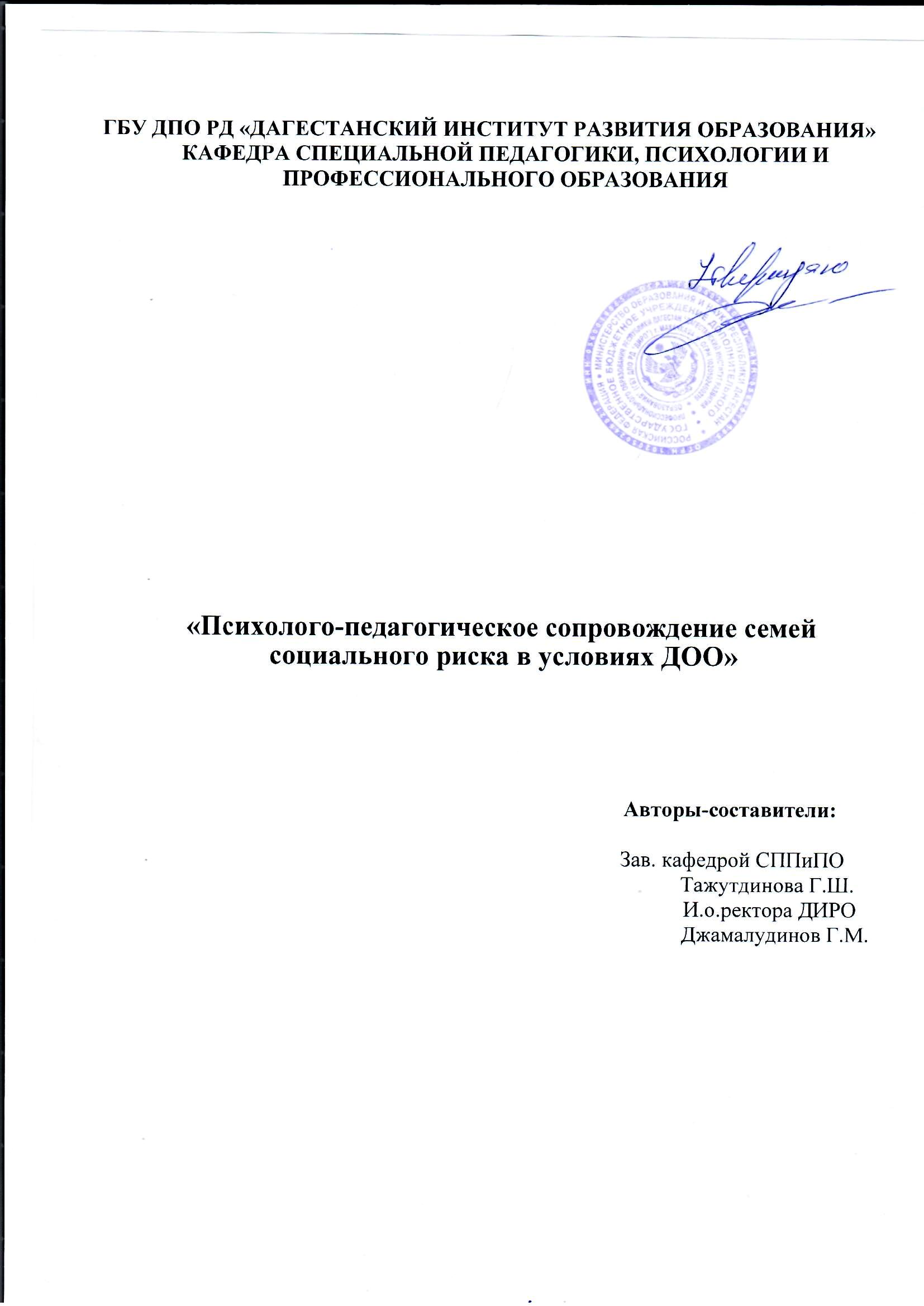   Печатается по решению учебно-методического совета Дагестанского института развития образования  от_______ протокол №_________Регистрационный №_________«Психолого-педагогическое сопровождение семей социального риска в условиях ДОО» Авторы-составители: Зав. кафедрой СППиПО Тажутдинова Г.Ш.  И.о ректора Джамалудинов Г.М.Данная комплексная программа разработана в целях организации работы с семьями и детьми, находящимися в социально опасном положении, и доведения мероприятий Подпрограммы до субъектов профилактики безнадзорности и правонарушений несовершеннолетних. Программа издается  в рамках приказа о формировании рабочей группы по разработке индивидуальных комплексных программ работы с семьями и детьми, находящимися в социально-опасном положении,  на основании приказа МОН РД  №2400-07/20    от 27 ноября 2020 г.В соответствии с пунктом 1.1.6 Перечня мероприятий подпрограммы «Профилактика правонарушений и преступлений  несовершеннолетних в Республике Дагестан на 2019-2021годы» государственной программы Республики Дагестан «Обеспечение общественного порядка и противодействие преступности в Республике Дагестан», утвержденной постановлением  Правительства Республики Дагестан от 22декабря 2014г. №659                     Общие сведенияПод семьей понимается основанная на браке малая группа, члены которой объединены совместным проживанием и ведением домашнего хозяйства, эмоциональной связью и определенными обязанностями по отношению друг к другу. Семья выполняет ряд функций: воспитательную, хозяйственно-бытовую, социализирующую, терапевтическую (поддержка), духовную и др.Главная функция семьи — репродуктивная, то есть обеспечение появления и воспитания потомства.Воспитание детей в семье и забота о них — это не только нравственный и моральный долг родителей, но их приоритетное право и главная обязанность. Согласно семейному законодательству РФ, «на родителей возлагается преимущественное право на воспитание детей и заботу об их здоровье». Такое право дает им возможность воспитывать своих детей, основываясь на личных убеждениях, с помощью любых средств и методов, выбранных по своему усмотрению. Эти средства и методы, с точки зрения морали и закона, должны быть приемлемыми и отвечать интересам ребенка.Эти требования в полной мере выполняются в благополучной семье. Благополучная семья — это семья, которая состоит из двух родителей и детей, связанных между собой эмоциональными и межличностными связями, и выполняет все возложенные на нее функции. В такой семье складываются необходимые условия для нормального психического развития ребенка.Но, к сожалению, в современных кризисных социально - экономических условиях, когда существуют бедность, безработица, растет уровень преступности, наркомании и алкоголизма, — снижается количество благополучных семей, все больше семей попадают в трудную жизненную ситуацию. Система семейного воспитания претерпевает значительные изменения. Происходит падение педагогического потенциала семьи и разрушение статуса семьи как воспитательного института. Даже во внешне вполне благополучных семьях часто отсутствует взаимопонимание между супругами и детьми. Родители нередко проявляют неграмотность в вопросах воспитания собственного ребенка, не справляются со своими обязанностями. Причинами семейных проблем становятся не только социальные трудности, но и неблагоприятный психологический климат, неумение строить внутрисемейные отношения. Все это приводит к увеличению количества неблагополучных (проблемных) семейных союзов.Неблагополучные семьи, или семьи СОП (семьи, находящиеся в социально опасном положении), — это педагогически несостоятельные, уклоняющиеся от выполнения родительского долга семьи, в которых родители злоупотребляют правами детей, жестоко обращаются с ними или пренебрегают их нуждами, отрицательно влияя на развитие детей. Это семьи, оказавшиеся в трудной жизненной ситуации и нуждающиеся в государственной помощи и поддержке.Главной характеристикой этих семей является отсутствие любви к ребенку, заботы о нем, неудовлетворение его нужд. Это семьи, в которых ребенок испытывает неблагополучие:переживает дискомфортстрессовые ситуациижестокостьнасилиепренебрежение со стороны родителейголод и т. д.Неблагополучие в семье ведет к нарушению полноценного развития детей. Очень часто дети живут в таких семьях с целым комплексом проявлений неблагополучия, что делает их жизнь чрезвычайно тяжелой. Ребенок из семьи СОП и «группы риска» обнаруживает себя по внешнему виду, одежде, манере общаться, неуравновешенности психики, выражающейся в неадекватной реакции, замкнутости, агрессивности, озлобленности, отсутствии интереса к обучению и т. д.Для детей из таких семей характернызадержка темпов интеллектуального и психического развития;неумение общаться и поддерживать эмоциональные контакты;негативное эмоциональное состояние (страхи, неврастения, неврозы, стресс, подверженность нервно- психическим расстройствам);нарушения поведения (агрессивность, гиперактивность, тревожность, аутизм);низкий уровень сформированности игровых навыков;отсутствие или плохое развитие навыков личной гигиены;подверженность хроническим заболеваниям.В дальнейшем эти проявления неблагополучия могут привести к формированию социальной дезадаптации ребенка, выражающейся в склонности к преступной деятельности, употреблению психоактивных веществ, побегам из дома. Социально дезадаптированный ребенок является жертвой, чьи права на полноценное развитие грубо нарушили.Промежуточное положение между благополучными и неблагополучными семьями занимают семьи «группы риска». В них существует некоторое отклонение от нормы, которое не позволяет отнести их к разряду благополучных. Однако эти отклонения не стали для них дезадаптирующим фактором. Внешне это вполне благополучные семьи, но подвергшиеся влиянию одного из «факторов риска». К данной категории относятся семьи: неполные, многодетные, малообеспеченные, опекунские, семьи с родителями-инвалидами или детьми-инвалидами, семьи беженцев. При этом семья, отнесенная к зоне риска, может быть как благополучной, так и неблагополучной, исходя из стиля, методов и содержания семейного воспитания, которые позитивно или негативно влияют на развитие ребенка.Организация работы с семьями «группы риска» в условиях ДООГлавной целью работы ДОО является сохранение и укрепление физического и психического здоровья воспитанников, их всестороннее развитие и обеспечение условий для личностного роста.Успешное осуществление этой цели невозможно в отрыве от семьи, ведь родители — первые и главные воспитатели ребенка с момента рождения и на всю жизнь. Семьи «группы риска» нуждаются в особом внимании и поддержке со стороны ДОО.Цель: формирование комплексной системы психолого - педагогической поддержки семьи,находящейся в «группе риска» в условиях ДООЗадачи:Совершенствовать деятельность педагогического коллектива ДОО по оказанию помощи детям, включенным в социальный паспорт ДОО.Продолжать выстраивать междисциплинарное и межведомственное взаимодействие с целью оказания помощи семьям, находящимся в социально опасном положении.                    Алгоритм сопровождения семей «группы риска»1-й этап: выявление семей группы риска. Выявление неблагополучия в семьях связано с выявлением факторов социального риска. Ежегодно в начале учебного года проводится мониторинг семей, по результатам которого составляется социальный паспорт ДОО и создается банк данных детей, которые ставятся на внутрисадовый учет. Эти данные позволяют спрогнозировать стратегию взаимодействия с семьями «группы риска».2-й этап: установление контакта с семьей. Нередко налаживание контакта с неблагополучными семьями достаточно сложно, что не должно ослаблять активность педагогов. Наиболее труднодоступными для изучения являются педагогически несостоятельные семьи. Чтобы выявить неблагоприятные факторы семейного воспитания в такой семье, необходимо длительное и близкое знакомство, установление доверительных отношений с детьми и их родителями. Для этого родители приглашаются в детский сад или производится их посещение на дому.3-й этап: изучение семьи. Производится социально-педагогическая и психологическая диагностика семьи (изучается микроклимат в семье, материальное обеспечение, социальный статус родителей, жилищно-бытовые условия, стиль воспитания, положение ребенка в семье) с целью выявления типа семьи и причин семейного неблагополучия ( Приложение 4). Изучением семьи в детском саду занимаются воспитатель, педагог - психолог. Педагог - психолог использует следующие методы психологической диагностики: тесты, проективные методики, анкеты, опросники, наблюдение и беседу.Большая роль в изучении семей «группы риска» отводится воспитателю, который находится в более тесном контакте с ребенком и его семьей и может по внешнему виду и поведению воспитанника выявить первые признаки неблагополучия. Воспитатель собирает информацию о семье, посещая ее на дому (совместно с психологом) и заполняя акт обследования жилищно-бытовых условий, наблюдает за ребенком в условиях детского сада и проводит индивидуальные беседы и анкетирование его родителей.При необходимости заместитель заведующего по ВР, воспитатель, педагог - психолог посещает семьи воспитанников.4-й этап: составление картотеки семей «группы риска». Когда вся необходимая информация о семье и ребенке получена, заполняется документация. На каждого воспитанника, находящегося на внутрисадовом учете, заводится социальный паспорт, который включает в себя следующую документацию:Социальный паспорт семьи ( Приложение 2)Психолого-педагогическая характеристика на ребенка.Акт обследования жилищно-бытовых условий семьи (Приложение 3)Результаты психологической диагностики воспитанника и родителей: тесты, анкеты, опросники, бланки наблюдения5-й этап: разработка плана индивидуального психолого-педагогического сопровождения семьи «группы риска» (Приложение 1). План индивидуального сопровождения разрабатывается исходя из имеющихся проблем конкретной семьи. В ней прописывается содержание необходимой помощи и поддержки со стороны детского сада. Выбор форм и методов работы с семьей зависит от причин ее неблагополучия и имеющихся проблем.Неполная семья нуждается в привлечении ближайших родственников к процессу воспитания ребенка, в вовлечении его в систему дополнительного образования (секции, кружки), в наблюдении и консультациях психолога, психотерапевта, социального педагога, воспитателя.Педагогически несостоятельная семья нуждается в коррекции целей, методов, способов и стиля воспитания, представлений о родительском авторитете.Асоциальные и криминальные семьи нуждаются в наблюдении и консультациях психолога о необходимости лечения от алкогольной зависимости, в оказании психиатрической и наркологической помощи, в индивидуальной работе психолога с родителями по изменению отношений в семье и эффективных методов воспитания.Опекунские семьи нуждаются в вовлечении детей социальным педагогом в систему дополнительного образования, в консультации психолога образовательного учреждения для опекунов по вопросам воспитания, в консультации невропатолога и психиатра по выявлению отклонений у ребенка.Многодетным и малообеспеченным семьям требуются: оказание информационной помощи об их правах и льготах, организация досуга и летнего отдыха детей, социально-педагогический патронаж, контроль межличностных взаимоотношений в семье, контроль учебной успеваемости ребенка, индивидуальные беседы, консультации психолога.Семьям с детьми, имеющими ограниченные возможности, необходима организация сотрудничества детей и взрослых, имеющих ограниченные физические возможности, вовлечение детей и их родителей в социально значимую деятельность (клуб по интересам, кружки).В работе с конфликтной семьей важно выявить основные причины конфликтов, провести работупо установлению дружеских взаимоотношений. Важно переключить внимание родителей на ребенка, убедить их в необходимости психолого-педагогического просвещения.6-й этап: реализация индивидуального плана психолого-педагогического сопровождения семьи «группы риска».Главной целью реализации индивидуального плана сопровождения неблагополучной семьи является оказание различных видов помощи.Как показывает практика, семьи «группы риска» нуждаются в следующих видах помощи:психологической (просвещение, коррекция, консультирование, поддержка);социальной (патронаж семьи, помощь в адаптации к социальной среде);педагогической (повышение педагогического потенциала родителей, оказание помощи ребенку);правовой (повышение правовой компетентности родителей);медицинской (восстановление здоровья детей, профилактика социальных болезней и вредных привычек у родителей).Процесс нейтрализации негативного влияния неблагополучной семьи на детей может протекать успешно, если соблюдается ряд условий:воспитательно-образовательная работа с детьми в ДОУ осуществляется в условиях личностно - ориентированного подхода;создано единое образовательно-коррекционное пространство дошкольного образовательного учреждения и семьи;осуществляется своевременная подготовка педагога к работе с неблагополучной семьей и воспитывающимися в ней детьми.Психолого-педагогическое сопровождение семей «группы риска» предполагает комплексную работу со всеми участниками педагогического процесса (работа с детьми, с родителями (опекунами) и педагогами ДОУ), поскольку успех проводимой работы возможен только при взаимодействии всех сторон.                Работа с детьми.С детьми работают воспитатель и все специалисты ДОУ.Воспитатель наблюдает за детьми и оказывает им необходимую помощь в развитии и социализации. Приглашает родителей на индивидуальные беседы по вопросам воспитания и развития детей, проводит индивидуальные и групповые консультации по ознакомлению с правовыми документами в области образования и воспитания детей, личностного и психического развития.Педагог-психолог знакомит родителей с представлением о возрастной психологии, о значимости периода дошкольного детства, ранимости детской психики, возможных последствиях жестокого и грубого обращения с ребенком, проводит «круглые столы» по вопросам эффективного воспитания. Родителей приглашают на тренинги по коррекции детско-родительских отношений, практикумы по обучению навыкам конструктивного взаимодействия в семье и рефлексивного поведения. Формы работы педагога-психолога с детьми: наблюдение, беседа, диагностика эмоционально-волевой, интеллектуальной и личностной сфер, коррекционно-развивающая работа, мониторинг психологического состояния.Учитель-логопед производит диагностику развития речевой сферы и коррекцию речевых нарушений у воспитанников. Проводит консультации, открытые занятия и семинары-практикумы по своему направлению.Музыкальный руководитель проводит занятия, способствующие развитию и сплочению детей в группе, используя для этого народные и подвижные игры, хороводные игры с пением, телесно ориентированные игры.Инструктор по физической культуре проводит диагностику физического развития воспитанников, занятия по развитию психофизических процессов (скорость, выносливость, ловкость и т. д.), закаливание, самомассаж.Музыкальный руководитель и инструктор по физической культуре занимаются организацией и проведением совместных досугов и праздников, проводят консультации и практикумы для родителей.Работа с педагогическим коллективом ДОО.В рамках данного направления деятельности производится психолого-педагогическое просвещение педагогического коллектива по вопросам работы с семьями СОП и «группы риска». Этим занимается заместитель заведующей по BP, педагог - психолог, а также приглашенный сотрудник комиссии по делам несовершеннолетних. Формы работы с педагогами разнообразны: «круглые столы», консультации, семинары и семинары-практикумы, наглядная информация (памятки, буклеты), педагогические советы. В рамках просвещения рассматриваются вопросы выявления таких семей, формы и методы эффективной работы с ними.7-й этап: анализ работы. Данный этап включает в себя: наблюдение за семьей, поставленной на внутрисадовский учет; отслеживание динамики развития детско-родительских отношений; оказание дополнительной психолого-педагогической помощи семье в случае необходимости, консультирование семьи.8-й этап: снятие несовершеннолетнего и его семьи с внутрисадовского учета.Основанием для снятия с учета является:Улучшение положения в семье.Выбывание из детского сада.Важно помнить, что семейное благополучие — явление относительное и может носить временный характер. Часто вполне благополучная семья переходит в категорию либо явно, либо скрыто неблагополучных семей. Поэтому необходимо постоянно проводить работу по профилактике семейного неблагополучия в ДОУ.          План работы по профилактической работе с семьями, находящимися в «группе риска»Работа с педагогамиРабота с родителямиЗадачи:побуждение к сознательной деятельности по развитию и воспитанию ребёнка в семье;реконструкция, оптимизация и гармонизация детско-родительских отношений;повышение правовой и психолого-педагогической культуры родителей;оказание консультативно - методической помощи родителям в вопросах воспитания и развития ребенка;В совместной работе педагогов и родителей, мы определили следующие принципы:не поучать, а приглашать к сотрудничеству;находиться в партнерской позиции с родителями;вести конструктивный диалог с родителями.Мероприятия, направленные на профилактику социально опасного положения и социального сиротства в дошкольном образовательном учреждении позволяют:пропагандировать семейные ценности, семейное воспитание и здоровый образ жизни;установить позитивные отношения в кругу семьи, улучшить семейный микроклимат;сплотить молодые семьи, наладить дружеские отношения между семьями;предупредить развитие семейных дисфункций;повысить заинтересованность и осведомленность родителей в вопросах образования и воспитания ребенка;организовать психолого-педагогическую помощь;выявить семьи, нуждающиеся в профилактическом внимании на ранней стадии кризиса;создать социальную поддержку для неблагополучных семей.Работа с детьмиПРИЛОЖЕНИЕ 1Программа индивидуальной коррекционной работы с семьей находящейся в «группе риска»    Цель программы: смягчение факторов социального риска, способствующих возникновению проблемной ситуации в семье. Создание условий для нормального развития ребенка в семье. Задачи:Повышение психологической компетентности родителей путём расширения психолого-педагогических знаний.Создание условий для формирования навыков конструктивного взаимодействия и общения, способствующих оптимизации детско-родительских отношений.Улучшение рефлексии своих взаимоотношений в семье, выработка новых навыков взаимодействия.Развитие способности принимать, понимать и доверять друг другу, осознавать важность родительского внимания и воспитанияФИ воспитанника 	Дата постановки на внутрисадовский учет	Дата снятия с внутрисадовского учета	Группа № 	Воспитатели	Общие сведения:Дата рождения ребенка	Дата поступления в детский сад 	ФИО матери	Место работы матери и занимаемая должность	ФИО отца	Место работы отца и занимаемая должность_______________________________________________Адрес места жительства	Домашний телефон	С кем проживает ребёнок	Кто приводит / забирает ребенка	Количество членов в семье 	Социальный статус семьи:СОП (социально опасное положение) - группа риска СОП- ТСЖ (трудная жизненная ситуация);опекаемая - патронатная;малообеспеченная - многодетная;неполная (семья одинокой матери, родители разведены, вдова (вдовец)- полная - комбинированная;криминальная - семья в ситуации развода;благополучная - неблагополучная.Стрессовый фактор семьи (трудности, которые испытывает семья), влияющие на дошкольника:недостаточно денег (экономический фактор);напряжённый график работы одного из родителей (частые командировки);нет собственного жилья (снимают квартиру);родители не проживают совместно;родители, используют неконструктивные методы воспитания;родители, нарушающие условия договора с МДОУ;родителями, осуществляется ненадлежащий уход за своим ребёнком;один из членов семьи злоупотребляет алкоголем;многодетная семья;в семье есть дети или другие члены семьи - инвалиды;другое 	Основания для определения ребёнка в «в группу риска»:ребёнок - инвалид;уровень развития не соответствует возрастным нормативам;влияние стрессового фактора семьи (выше оно указанно);другое	План работы с воспитанникомКарта взаимодействия воспитателей и специалистов с родителями      ПРИЛОЖЕНИЕ 3Социальный паспорт семьи Дата составления документа «	»	20	г.(фамилия семьи)	I. Общие сведения о ребёнкеФ.И.О.___________________________________________________________________________2. Пол________________________3. Дата рождения_______________4. Адрес постоянного или временного проживания (подчеркнуть): почтовыйиндекс	 ,город___________________	(село)	 ,улица	,дом		,корпус	,квартира	,контактный телефон	II. Социально-бытовой статус семьи1. Мать:Ф.И.О. 	, возраст_______образование	,профессия _______,род занятий в настоящее время_______________________________________________________________________Отец:Ф.И.О. 	, возраст	,образование	,профессия		 ,род занятий в настоящеевремя	Социальный статус семьи (многодетная, полная, неполная, опекунская)(подчеркнуть)Если родители в разводе, сколько лет было ребёнку, когда родителиразвелись	Как ребёнок пережил развод?	С кем проживает ребёнок? (состав семьи)	Проживают ли совместно с семьёй бабушка и дедушка?	Отношения между взрослыми членами семьи (спокойные, ровные, напряжённые, конфликтные) (подчеркнуть и вписать - между кем)	8. Отношения ребёнка со взрослыми членами семьи (спокойные, ровные, напряжённые, конфликтные) (подчеркнуть и вписать - между кем)	9. Члены семьи, не живущие с ребёнком, но принимающие активное участие в его жизни10.Были ли в жизни ребёнка резкие перемены в обстановке (переезд, разлука с близкими, госпитализация и т.п.)?	Каково	материальное положение семьи, доход - ниже среднего, средний, выше среднего(подчеркнуть).К	кому из членов семьи ребёнок больше привязан?	Впишите,	кто	из	взрослых	играет	с	ребёнком,читает	 ,занимается	, водит в детскийсад	,в случае болезни_________________ ,гуляет__________ ,разбирает конфликты	Назовите основные виды игр и занятий дома	15.Ведутся ли развивающие занятия дома, какие, как часто?___________________________________16.Имеются ли у ребёнка какие-либо отрицательные привычки? (впишите, какие именно)_________17.Назовите меры наказания ребёнка, которые Вы применяете?_______________________________18.Поощряете ли Вы ребёнка дома (если да, то как)?________________________________________19.Как ребёнок реагирует на запреты?____________________________________________________20.Чем больше всего любит заниматься ребёнок (любимые игры, игрушки)?___________________21.Причины утомления ребёнка (от общения, физических, умственных нагрузок и др.)?__________22.Каков общий эмоциональный фон Вашего ребёнка (спокойный, жизнерадостный, подавленный, тревожный, резкие смены настроения и др.)?__________________23.Есть ли какие-либо трудности в поведении ребёнка, с чем они связаны?      24.Особенности ребёнка, тревожащие Вас	Какие моменты в развитии ребёнка Вы считаете существенными?	С какого возраста ребёнок посещает детский сад (если посещает)?	Как Ваш ребёнок относится к посещению детского сада (ходит с удовольствием, не любит, ему всё равно)?	Как ребёнок ведёт себя дома после посещения детского сада (возбуждён, утомлён, расстроен, рассказывает, что было в саду и др.)?	Состояние здоровья ребёнка.1 .Часто ли болеет ребёнок?	Какими болезнями болеет чаще?	Есть ли хронические заболевания?	Наблюдается ли ребёнок у врачей-специалистов?	Предполагаемые формы сотрудничества с дошкольным организацией./1 .Какие проблемы семейной педагогики вызывают у Вас наибольший интерес?	2. Какие формы сотрудничества с детским садом для Вас наиболее привлекательны (возможность ребёнка посещать бассейн, музыкальные занятия, занятия физической культурой; участие в беседах, дискуссиях со специалистом о развитии ребёнка; получение помощи педагога - психолога и логопеда) (нужное подчеркнуть, при желании дополнить)?Заполнял социальный паспорт (Ф.И.О. специалиста)Дата заполнения	      Подпись специалиста	/ПРИЛОЖЕНИЕ 4АКТжилищно-бытовых условий несовершеннолетнего и его семьиДата обследования/посещения	Воспитанник группы	Дата рождения	Проживающего по адресу:	Регистрация по адресу	Тип семьи:Благополучная:родители морально устойчивы, владеют культурой воспитания, эмоциональная атмосфера семьи положительна)Неблагополучная:педагогически некомпетентная (родители не владеют культурой воспитания): отсутствует единство требований, ребенок безнадзорен, жестокое обращение, систематические физические наказания, низкая осведомленность об интересах;нравственно-неблагополучная (асоциальная; родители ведут аморальный образ жизни: пьянствуют, тунеядствуют, содержат притоп, имеют судимость, воспитанием детей не занимаются);конфликтная (в семье неблагополучная эмоциональная атмосфера, между родителями постоянные конфликты, родители повышенно раздражительны, жестоки, нетерпимы).Семья стоит на учете в 	Статус семьи: многодетная/малообеспеченная/мать одиночка/отец одиночка/опекаемая Сведения о родителях:Мать (законный представитель) .	ФИО, место работы	Отец (законный представитель) 	ФИО, место работы	Родители в зарегистрированном браке: состоят/не состоят; проживают совместно/раздельноЖилищно - бытовые и имущественные условия:Жилая площадь, на которой проживает несовершеннолетний 	 ,дата рождения	,составляет	кв.м., в частном доме, состоит из	комнат и кухни.Собственником (нанимателем) жилой площади является 	Качество домаБлагоустройство дома и жилой площади 	Способы приготовления пищи	Состояние электропроводки с наружи дома поставлен новый электросчетчик и электропроводка. ___Санитарное состояние жилой площади санитарное состояниеУсловия для полноценного развития ребенка:Обеспеченность одеждой, обувью по сезону	Наличие игрового и развивающего оборудования, игрушек	Наличие отдельной комнаты	Структура доходов семьи:Достаточность доходов семьи для обеспечения основных потребностей ребенкаОбеспечение безопасностиХарактер взаимоотношений с ребенкомМетоды и приемы воздействия взрослых на детейСемейный досуг, домашние обязанностиОтношение ребенка к тем, кто его воспитываетПомощь, в которой нуждается ребенок Помощь, в которой нуждается семья  Заключение  Акт составлен в	экземплярах  Заполнял акт (Ф.И.О. специалиста) Дата заполнения	//Подпись специалистаРекомендации для воспитателя по выявлению семей «группы риска»Анализ личных карточек воспитанника (воспитатель обращает внимание на следующие факторы):социальный статус семьи (полная, неполная, многодетная, опекунская семья);малообеспеченная семья,семья с детьми, имеющая детей с ОВЗ,социальный статус родителей (образование, работа);жилищно -бытовые условия;и другое.Наблюдение за ребенком ( воспитатель обращает внимание на следующие факторы):внешний вид ребенка;признаки физического насилия;эмоциональное состояние ребенка (наличие навязчивых движений, неврозов, страхов);нарушение поведения (гиперактивность, агрессивность, тревожность);уровень сформированности игровых навыков;уровень развития навыков личной гигиены; подверженность заболеваниям;наличие сезонной одежды, запасных вещей;отсутствие ребенка в детском саду;и другое.Наблюдение за родителями ( законными представителями) ( воспитатель обращает внимание на следующие факторы):общение родителей ( законных представителей) со своим ребенком, с другими родителями, с воспитателями, с другими детьми из группы, которую посещает их ребенок;адекватность восприятия информации;своевременность оплаты за детский сад;соблюдение родителями правил детского сада, в том числе режима дня;своевременная оплата за детский сад;и другое.Карта взаимодействия ответственного с воспитателями группПриложение Форма  для составления отчета по выполнению  комплексной программы для работы с семьями и детьми, находящимися в социально-опасном положенииПартнерСпособ привлеченияРодители подростков. ДДТ, школа искусств, ДЮСШ и т.д.Адресное приглашение к участию в совместных досугово-массовых мероприятиях, в том числе семинарах и круглых столах с педагогами, общегородских массовых профессиональных и спортивных мероприятиях для учащихся.Кабинет медицинской профилактики.Совместная деятельность по разработке учебно-методических и научно- методических ресурсов, обмена опытом работы по профессиональным видам деятельности; оказание медико-психолого- педагогической помощи.КДН, ОДН, ПрокуратураПроведение профилактических бесед, классных часов, родительских собраний, рейдов.Типы проблемных семейЗадачи классного руководителяСемьи, в которых " трудные"родители. Это, например, одинокая мать, которой ребенок мешает устроить личную жизнь. Атмосфера,царящая в такой семье, - холодность,безразличие, отсутствие духовноготакта• Расположить мать к себе, заручиться доверием; если она отнесется к этому настороженно, не спешить обижаться.• Попробовать посмотреть на себя глазами матери. Это поможетлучше понять ее иконтролировать свое отношениек ней.• Заинтересовать судьбойподростка, пробудитьответственность за его будущее.• Деликатно, тактично затронуть тему естественного  желания матери устроить свою личную жизнь; пробудить потребность в душевных контактах с ребенком,совместном решенииповседневных жизненныхпроблемСемьи, в которых господствует безнадзорность. В таких семьях родители, как правило, употребляют алкоголь. Для родителей характерны культурная ограниченность, бедность чувств, отсутствие духовных связей сдетьми• Терпеливо доказывать родителям пагубное влияние на подростка того образа жизни, который они ведут.• Обратить внимание на испытываемые подростком переживания, боль, стыд, обиду за отца и мать.• Выяснить, кто из родителей пользуется большим авторитетом в семье, кто можетстать опорой в изменении условий жизни.• Включить подростка в более широкое общение с окружающими людьми, морально поддержать,установить контрольСемьи, характеризующиесяпедагогической неграмотностьюродителей. Родители не понимаютдетей, обнаруживают полноенезнание методов педагогическоговоздействия, недооцениваютзначение семейного воспитания,подрывают авторитет школы и учителей• Сформировать у родителей потребность в педагогических знаниях через проведение с ними консультаций, включение их в систематическую работу школы с родителями.• Пробудить интерес к самообразованию.• Внушить мысль о том, что вседети нуждаются в образованных родителяхСемьи, в которых приоритет отдаетсяматериальному благополучию наддуховной жизнью. Дети в такихсемьях растут эгоистами, излишнепрактичными потребителями. Родители эти качества поощряют• Изменить жизненнуюориентацию родителей.• Заинтересовать подростка развитием внутреннего духовного мира.• При встречах с родителями дома и в школе использовать косвенное воздействие, опираясь на здоровые интересыСемьи, в которых родители предъявляют к детям завышенные требования, часто граничащие с жестокостью. Детей часто наказывают физически, в результате чего они растут озлобленными и жестокими.-Доказать родителям, что с ребенком надо обращаться как с равным, отказаться от действий с позиции силы.-Относиться к ребенку как к человеку, который имеет равные права на самостоятельность и уважение.-Доказать, что терпение и снисходительность к ребенку - главное средство в воспитанииНаправления работы, мероприятияСроки исполненияСроки исполненияОтветственный1. Организация педагогической помощи1. Организация педагогической помощи1. Организация педагогической помощи1. Организация педагогической помощи1.1. Создание благоприятных условий для развития личности учащихся.В течение годаВ течение годаКлассный руководитель1.2. Отслеживание пробелов в знаниях, умениях и навыках учащихся.ПостоянноПостоянноАдминистрация, учителя- предметники1.3. Проведение дополнительных занятий, консультаций. Снятие "синдрома неудачника".По расписаниюПо расписаниюУчителя-предметники1.4. Укрепление положения детей в классном коллективе, помощь учащимся в выполнении общественных порученийВ течение годаВ течение годаКлассный руководитель, психолог, педагог - организатор, зам. директора по ВР1.5. Формирование положительной "Я -концепции".В течение годаВ течение годаКлассный руководитель, психолог1.6. Оказание психологической помощи родителям педагогически запущенных детей и учащимся из неблагополучных семейВ течение годаВ течение годаКлассный руководитель, психолог, администрация	2. Организация медицинской помощи	2. Организация медицинской помощи	2. Организация медицинской помощи	2. Организация медицинской помощи2.1. Проведение диспансерного осмотра детскими врачами с целью диагностики отклонений от нормального поведения, причинпсихофизиологического, неврогенного характера.2.1. Проведение диспансерного осмотра детскими врачами с целью диагностики отклонений от нормального поведения, причинпсихофизиологического, неврогенного характера.По планудетскойполиклиникиФельдшер, родители2.2. Предупреждение привычек к курению, влечению к алкоголю и токсичным средствам:• Анкетирование родителей учащихся 1-6 классов, анкетирование учащихся 7-11 классов, родителей;• заседание "круглого стола" на тему"Наркомания,алкоголизм – слабость или болезнь";лекции для родителей:• "Психология раннейнаркомании"• "Проба наркотика -шаг в пропасть"• "Сигарет, не приносящих вреда, -нет"• "Профилактика, наркомании,токсикомании,алкоголизма" и т.д.2.2. Предупреждение привычек к курению, влечению к алкоголю и токсичным средствам:• Анкетирование родителей учащихся 1-6 классов, анкетирование учащихся 7-11 классов, родителей;• заседание "круглого стола" на тему"Наркомания,алкоголизм – слабость или болезнь";лекции для родителей:• "Психология раннейнаркомании"• "Проба наркотика -шаг в пропасть"• "Сигарет, не приносящих вреда, -нет"• "Профилактика, наркомании,токсикомании,алкоголизма" и т.д.В течение года по планам классных руководителей,психологаКлассные руководители, фельдшер, психолог, социальный педагог.2.3.Половое просвещение детей, решение проблем половой идентификации. Духовно- нравственные отношения в юношеском возрасте.2.3.Половое просвещение детей, решение проблем половой идентификации. Духовно- нравственные отношения в юношеском возрасте.В начале годаКлассный руководитель, врач ОГУЗ НОБ, представителипраправославной церкви.	3. Организация психологической помощи	3. Организация психологической помощи	3. Организация психологической помощи	3. Организация психологической помощи3.1. Изучение психологического своеобразия учащихся (наблюдение, беседы).3.1. Изучение психологического своеобразия учащихся (наблюдение, беседы).В течение годаПсихолог3.2. Выявление проблем семейного воспитания (наблюдение, беседы).3.2. Выявление проблем семейного воспитания (наблюдение, беседы).В течение годаПсихолог3.3. Психологическое консультирование с целью помочь ребенку разобраться в своих проблемах и подсказать, как их можно было бы решить.3.3. Психологическое консультирование с целью помочь ребенку разобраться в своих проблемах и подсказать, как их можно было бы решить.СистематическиПсихолог, Центр медико- психолого-педагогического сопровождения «Дар»3.4. Индивидуальные беседы с учащимися с целью помочь им совершать более осознанные поступки.3.4. Индивидуальные беседы с учащимися с целью помочь им совершать более осознанные поступки.СистематическиПсихолог3.5. Организация работы психологических тренингов для детей из неблагополучных семей3.5. Организация работы психологических тренингов для детей из неблагополучных семейПо плану психологаПсихолог школы4. Организация свободного времени4. Организация свободного времени4. Организация свободного времени4. Организация свободного времени4.1. Изучение интересов и способностей учащихся4.1. Изучение интересов и способностей учащихсяВ течение годаКлассный руководитель, психолог 4.2. Вовлечение детей в кружки, секции, общественно полезную деятельность, детские общественные организации.4.2. Вовлечение детей в кружки, секции, общественно полезную деятельность, детские общественные организации.Сентябрь - октябрьКлассные руководители, родители, социальный педагог4.3. Изучение читательских интересов, запись в библиотеку, отслеживание периодичности ее посещения, помощь в составлении списка интересных и необходимых для развития книг.4.3. Изучение читательских интересов, запись в библиотеку, отслеживание периодичности ее посещения, помощь в составлении списка интересных и необходимых для развития книг.В течение годаБиблиотекарь4.4. Поощрение любых видов художественного и технического творчества детей и участия их в общественных и классных делах.4.4. Поощрение любых видов художественного и технического творчества детей и участия их в общественных и классных делах.В течение годаКлассный руководитель4.5. Организация летнего пришкольного оздоровительного лагеря4.5. Организация летнего пришкольного оздоровительного лагеряСентябрь, ноябрь, январь, март, июньКлассный руководитель, администрация школы, начальник лагеря№Наименование мероприятийНаименование мероприятийСроки исполненияСроки исполненияОтветственные1Выявление педагогически запущенных детей и неблагополучных семейВ течение годаВ течение годаКлассные руководители, учителя - предметникиКлассные руководители, учителя - предметники2Изучение причин социально-педагогической запущенности ребенкаПо мере выявленияПо мере выявленияКлассный руководитель, психолог.Классный руководитель, психолог.3Ведение картотеки педагогически запущенных детей и неблагополучных семейВ течение годаВ течение годаКлассный руководитель, социальный педагог, психологКлассный руководитель, социальный педагог, психолог4Собеседование с классными руководителями 1-4 классов по профилактике правонарушений1 раз в полгода1 раз в полгодаАдминистрацияАдминистрация5Разработка и распространение памяток поведения в семье среди подростковПо необходимостиПо необходимостиРуководитель методического объединения (далее - МО), зам. директора по ВРРуководитель методического объединения (далее - МО), зам. директора по ВР6Заседания Совета по профилактике правонарушений1 раз в месяц1 раз в месяцЧлены совета профилактики, по необходимости сотрудники ОДН, КДНЧлены совета профилактики, по необходимости сотрудники ОДН, КДН7Заседание малого педсовета с приглашением родителей педагогически запущенных детейПо мере необходимостиПо мере необходимостиАдминистрация, классные руководителиАдминистрация, классные руководители8Психологический тренингПо плану психологаПо плану психологаПсихолог школыПсихолог школы9Рейды в неблагополучные семьи и семьи педагогически запущенных детейПо мере необходимостиПо мере необходимостиКлассные руководители, социальный педагог совместно с сотрудником УМВД или КДН.Классные руководители, социальный педагог совместно с сотрудником УМВД или КДН.10Изучение положения подростка в коллективеПо мере необходимостиПо мере необходимостиКлассные руководители, психологКлассные руководители, психолог11Консультации для детей и родителейСистематическиСистематическиАдминистрация, психолог, фельдшерАдминистрация, психолог, фельдшер12Беседа с педагогически запущенными детьми и родителями по профилактике правонарушений1 раз в месяц1 раз в месяцАдминистрация, члены совета профилактики.Администрация, члены совета профилактики.13Лекции для родителей и педагогически запущенных детейСистематическиСистематическиАдминистрация, Центр медико-психолого- педагогического сопровождения «Дар», психологАдминистрация, Центр медико-психолого- педагогического сопровождения «Дар», психолог14Единый день отказа от куренияПо плану ВРПо плану ВРКлассные руководители, зам. директора по ВРКлассные руководители, зам. директора по ВР15Единый деньпрофилактикиправонарушенийДекабрьДекабрьАдминистрация, классные руководителиАдминистрация, классные руководители16Единый день борьбы с наркотиками «За здоровый быт и трезвые традиции»МартМартАдминистрация, классные руководителиАдминистрация, классные руководители17Всемирный день здоровьяАпрельАпрельАдминистрация, классные руководителиАдминистрация, классные руководители№МероприятияСроки исполненияОтветственные1Работа МО классных руководителейВ течение годаЗам. директора по ВР, руководитель МО2Подготовка выпуска методических рекомендаций по работе с педагогически запущенными детьми и неблагополучными семьямиНоябрьЗам. директора по ВР, руководитель МО, психолог, социальный педагог3Работа с правоохранительными органами, КДН, УМВДВ течение годаАдминистрация4Подготовка выставок книг по данной проблематикеПо плану ВРБиблиотекарь5Составление плана работы школы по профилактике курения и наркоманииСентябрь - октябрьЗаместители директора по ВР, социальный педагог, психолог№МероприятияСроки выполненияРезультатОтветственный1Составление социального паспорта ДОО и возрастных группСентябрьИнформация о социальном положении детей в ДООВоспитатели групп2Консультация для педагогов«Рекомендации по работе с семьями СОП и группы риска».ОктябрьИндивидуальная коррекционная работа с детьми СОП и группы риска.Зам.зав. по ВР3Заседания ПМПК1 раз в квартал и по мере необходимостиОбеспечение диагностико-коррекционного психолого-медико-педагогическогосопровождения воспитанников ДОО .4Посещение на дому семьи СОП, обследование материально-бытовых условий по месту жительства несовершеннолетних.В течение года (1 раз в квартал)Выявлениесемейногонеблагополучия.Зам.зав. по ВР, педагог - психолог воспитатели групп5Консультация «Организация профилактической работы по защите детей от жестокого обращенияНоябрьРазработка рекомендаций для родителейПедагог - психолог6Контроль за посещением  ДОО  детьми из семей «группы риска»В течение годаКонтрольВоспитатели№МероприятияСроки выполненияРезультатОтветственный1АнкетированиеСентябрь АпрельПолучение информации от родителейПедагог-психолог2Посещение на дому семьи «группы риска»В течение годаВыявление семейного неблагополучия.Зам.зав. по ВР, педагог - психолог, воспитатели3Индивидуальные и групповые консультацииВ течение годаОбеспечение действенной помощи семьям.Педагог - психолог, воспитатели4.Привлечение родителей к участию в воспитательно-образовательном процессе (конкурсах, выставках, праздниках, детско-родительских проектах и т.п.)В течение годаПривлечение к социально - активной деятельностиВоспитатели5.Работа клуба «Успешные родители»В течение годаКонсультации, семинары-практикумы, родительские собрания, информационная поддержка (выпуск памяток, бюллетеней,Педагог - психолог, воспитателигазет).Индивидуальные беседы с родителями.6.Почта «Вы спрашивали - мы отвечаем»В течение годаИндивидуальные консультации по запросам родителейЗам. Зав. по ВР, педагог - психолог, воспитатели7.Информационные консультации: «Конвенция ООН «О правах ребенка», «Защита прав и достоинств маленького ребенка» и т.д.ЕжемесячноПрактический материалПедагог - психолог, воспитатели8.Выпуск газет, информационных листков, буклетовВ течение годаПрактический материалВоспитатели№МероприятияСроки выполненияРезультатОтветственный1Мониторинг образовательного процессаСентябрь-апрельИндивидуальная коррекционная работа с детьмиВоспитатели2Индивидуальная работа с ребенком в группе (по образовательным областям)В течение годаВсестороннее развитие ребенкаВоспитатели4Театрализованные праздники и развлечения с участием родителейВ течение годаСовместные праздники для детей и родителейМузыкальный руководитель5Дни Здоровья. Совместные мероприятия детей иродителейОдин раз в кварталФормирование основ здорового образа жизниВоспитатели инструктор по физической культуре№МероприятиеСрокОтветственныйпроведения1.2.3.План работы с родителямиПлан работы с родителямиПлан работы с родителямиПлан работы с родителями№МероприятиеСрокОтветственныйпроведения№Проведенная работаДатаПодписьПодписьпроведенияродителейвоспитателей,специалистов1.2.3.Группа №Анализ личных карточек ребенкаОсобенности взаимодействия с детьмиОсобенности взаимодействия с родителями(законными представителями)Дата, подпись воспитателя группыПодпись ответственного лицаЗаполняется в начале года и в случае поступление нового ребенка в группуВыявлено (описание ) не выявленоВыявлено (описание ) не выявлено№Наименование мероприятия Форма мероприятия Количество образовательных организаций, охваченных данным мероприятием Количество детей с указанием параллели классовКоличество родителей Количество приглашенных с указанием должности 